Выписка из Протокола № 1Заседания комиссии по исполнению мероприятий муниципальной программы «Развитие сельского хозяйства и регулирования рынков сельскохозяйственной продукции, сырья и продовольствия в муниципальном образовании «Город Майкоп»27.07.2023                                                                                                          г. Майкоп  11:00Место проведения: Управление сельского хозяйства, каб. 243.Присутствовали:Хлебников В.А. – председатель Комиссии, начальник Управления сельского хозяйства Администрации муниципального образования «Город Майкоп»;Михайлов Ю.М. – заместитель председателя Комиссии, заместитель начальника Управления по работе с территориями Администрации муниципального образования «Город Майкоп»;Аутлев Р.П. - главный специалист Управления сельского хозяйства;Скобеева Т.И. – заместитель начальника Правового управления;Филоненко Е.Е. – начальник отдела прогнозирования и анализа расходов бюджета Финансового управления Администрации муниципального образования «Город Майкоп»;Стаценко А.Е. – секретарь Комиссии, ведущий специалист Управления сельского хозяйства.Повестка дня:Рассмотрение заявок на получение субсидий – на возмещение затрат на строительство теплиц для выращивания овощей защищенного грунта. Заявки на участие в отборе на право получения субсидий:на возмещение затрат на строительство теплиц для выращивания овощей защищенного грунта: Ураимов Боходир Абдикабирович, Сидоренко Любовь Павловна, Попова Нина Рокоевна, Нижник Алексей Андреевич, Лазаревич Елена Николаевна, Кичикова Любовь Федоровна, Уджуху Аскер Заурбиевич, Киселева Валентина Николаевна. Решение комиссии по вопросу предоставления субсидий: Предоставить субсидию на основании предъявленных документов и актов обследования:Администрация муниципального образования «Город Майкоп»Республики Адыгея385000, г. Майкоп, ул. Краснооктябрьская. 21тел. 52-27-61 факс 52-63-19e-mail: priemn@admins.maykop.ru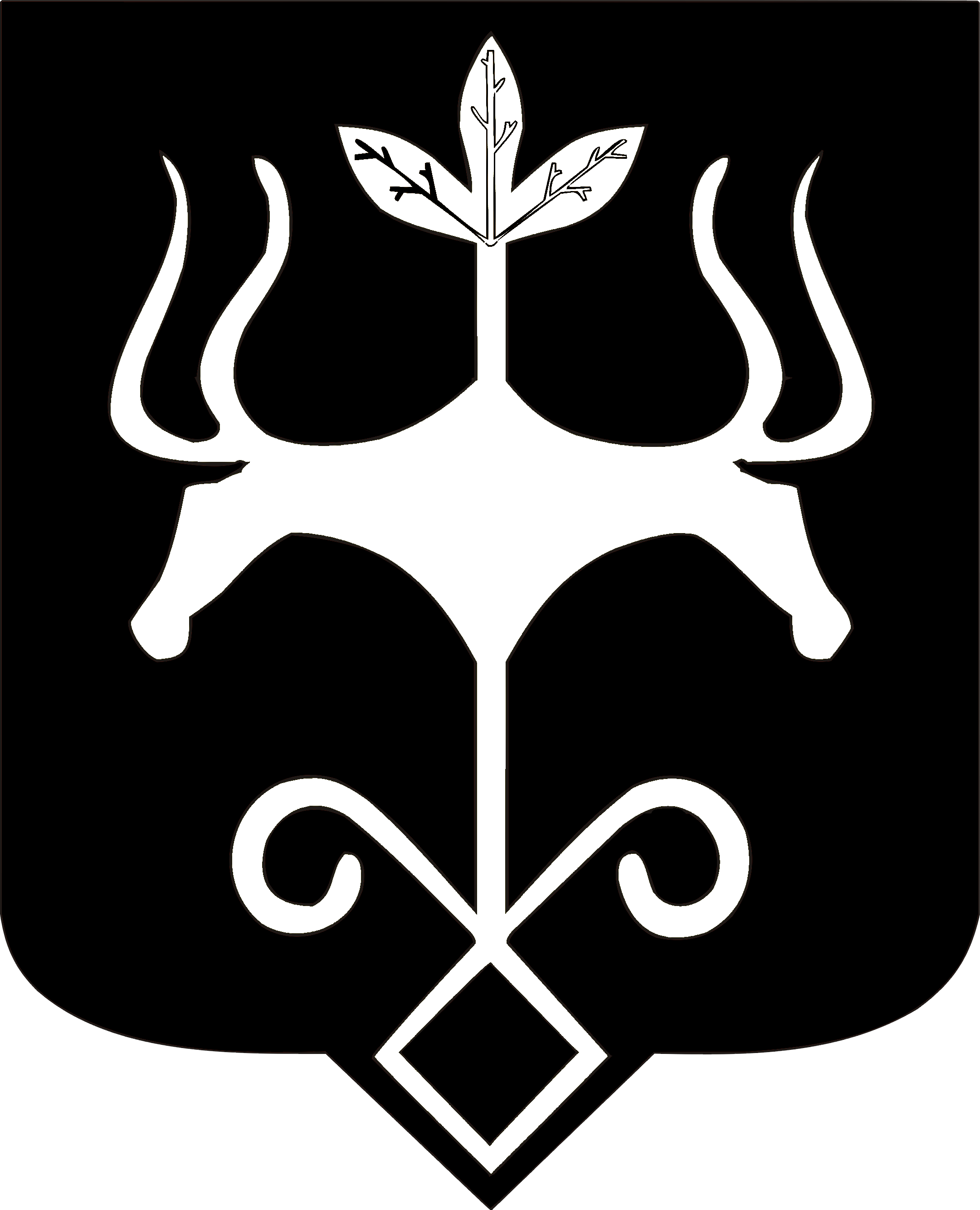 Адыгэ РеспубликэмкIэМуниципальнэ образованиеу «Къалэу Мыекъуапэ» и Администрацие385000, къ. Мыекъуапэ,  ур. Краснооктябрьскэр, 21тел. 52-27-61 факс 52-63-19e-mail: priemn@admins.maykop.ru УПРАВЛЕНИЕ СЕЛЬСКОГО ХОЗЯЙСТВАУПРАВЛЕНИЕ СЕЛЬСКОГО ХОЗЯЙСТВАУПРАВЛЕНИЕ СЕЛЬСКОГО ХОЗЯЙСТВАФИОСумма субсидии, руб.1Ураимов Боходир Абдикабирович9000,002Сидоренко Любовь Павловна3600,003Попова Нина Рокоевна7200,004Нижник Алексей Андреевич18531,005Лазаревич Елена Николаевна5400,006Кичикова Любовь Федоровна7200,007Уджуху Аскер Заурбиевич3600,008Киселева Валентина Николаевна3600,00Итого58131,00